												2018-04-24Pressmeddelande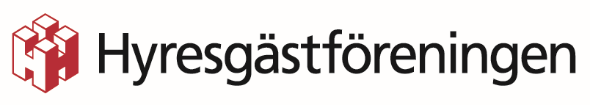 Bamse lär barnen sopsortera!I morgon, onsdagen den 25 april, kommer Hyresgästföreningen att finnas i Klockaretorpet för att tillsammans med barnen lära sig mer om sopsortering. Barnen kommer att få plocka skräp och därefter sortera det. Efter utfört arbete kommer de att få en specialutgåva av tidningen Bamse, som handlar om återvinning. Hyresgästföreningen bjuder också på lättare tilltugg och dryck. Tanken är att aktiviteten ska vara en vinst för alla inblandade parter i vår hantering av sopor. Alltså för miljön, fastighetsägare och hyresgäster. I övrigt vill Hyresgästföreningen försöka fånga upp hyresgästernas upplevelser av hur det är att bo i området.Vi kommer att stå med en husbil på parkeringen vid Wilhelm Wibergs gata mellan 13.00-16.00, onsdagen den 25 april. Välkommen!För mer information, kontakta: Anita Andersson Landegren, vice ordförande, Hyresgästföreningen region SydostTelefon: 073-349 64 52